Student Internship Weekly Log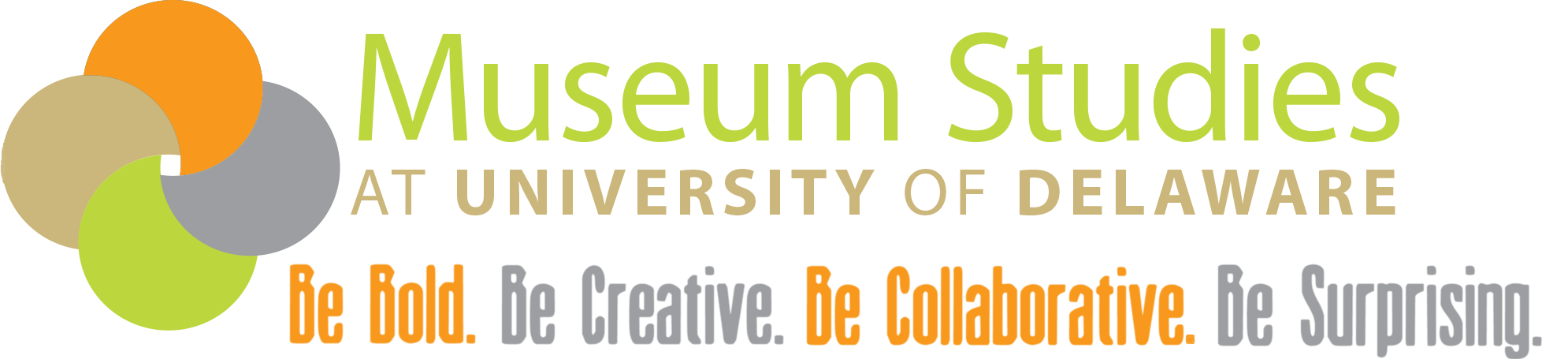 Student Name:Internship SiteLocationDateTime InTime OutDaily Total HoursActivityWeekly TotalsEmployee signature:Date:Supervisor signature:Date: